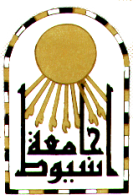 Faculty of medicineAnesthesia departmentCURRICULUM VITAEMo'men Mostafa YoussefDemonstrator of AnesthesiaFaculty of Medicine, Assiut UniversityAssiut, Egypt2018Personal information:	Name                : Mo'men Mostafa Youssef	Date of Birth   : 21/09/1990	Place of Birth  : Egypt	Sex                    : Male	Nationality       : Egyptian	Mar. Status      : Married and have one daughter	Profession        :  Demonstrator of Anasthesia , Assiut 	Faculty 			      of Medicine, Assiut University	Languages        : Arabic - English	E-Mail               :momen.makkey@yahoo.com	W. Address       : Anesthesia Department, Assiut University 	Hospital, Assiut, Egypt.	Telephones        : Cellular: +2/01098983009	Fax                     : +2/088-2333327Education:Bachelor of Medicine and Surgery (M.B.B.Ch) grade (Excellent);	School: Faculty of Medicine, Assiut University, Assiut, Egypt. (2007-2013)	Major: Medicine, Surgery, Obstetrics, Gynecology, and PediatricsProfessional academic positions:Resident: Anesthesia Department, Faculty of Medicine, Assiut University, Assiut, Egypt. (Mar. 2015 to April 2018)House officer: Assiut University Hospitals, Faculty of Medicine, Assiut University, Assiut, Egypt. (Mar. 2014 to Feb. 2015)Current employment status In Egypt:Operation Smile Egypt as branch from Operation Smile, international (volunteering).Current employment statusInternational:Operation Smile INC. volunteer ( Anesthesia)Clinical, Scientific, Volunteering and Researches Activities:Clinical Activity:Anesthesia for General SurgeryAnesthesia for Cardiothoracic SurgeryAnesthesia for Orthopedic SurgeryAnesthesia for pediatric surgeryAnesthesia for OB/GYN surgeryAnesthesia for ENTAnesthesia for NeurosurgeryAnesthesia for Trauma patientsAnesthesia for Urology SurgeryAnesthesia for Plastic and burn surgeriesAnesthesia for Ophthalmology SurgeryAnesthesia for Vascular surgeryPost-operative ICU after major surgeriesRegional AnesthesiaTeaching:Teaching the undergraduate medical students the science of Anesthesia :	Faculty of Medicine, Assiut, University.Researches:Volunteering:Member in the Operation Smile Egypt (OSE): 	Regional branch of the Operation Smile International (OSI) since 2017. Member in Egyptian medical students' association (EMSA):           Member since 2013.Member in ASSA :           Member since 2013.Professional Societies Memberships:Operation smile Egypt (2017 - now)Medical Licensure:Basic Life Support (BLS) instructor with American Heart Association (2/ 2018).Pediatric Advanced Life Support (PALS)/Advanced Cardiovascular Life Support (ACLS) provider certification (2/2017).